Ministero dell’Istruzione, dell’Università e della Ricerca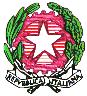 UFFICIO SCOLASTICO REGIONALE PER LA BASILICATAUfficio IV – Ambito territoriale di MateraVia Siris snc – 75100 MATERASCUOLA INFANZIA 08/08/2018ELENCO DISPONIBILITA’ POSTI COMUNI PER NOMINE IN RUOLO AS. 2018/2019. AMBITO 41 IC IRSINA					BELELZZA GRAZIELLA2 IC IRSINA3 IC FERRANDINA				TRIANI  DANIELA4 IC FERRANDINA				LORUSSO MARIANGELA5 IC MONTESCAGLIOSO			MEZZAPESA GIOVANNA (SCELTA 08.08.2018)6 IC MONTESCAGLIOSO7 IC 1° CIRC. MINOZZI MATERA		BOZZA  VALERIA8 IC EX TORRACA MATERA			MONTANO PIERINA9 IC EX TORRACA MATERA			FABBRIZIO ROSALIA (SCELTA 08.08.2018)10 IC EX TORRACA MATERA	SANTARCANGELA MARIANGELA (SCELTA 08.08.2018)11 IC EX TORRACA MATERA          	12 IC EX TORRACA MATERA MONTESSORI13 IC EX TORRACA MATERA MONTESSORI14 IC EX V CIRC. MATERA			GUARINI SIMONETTA15 IC EX V CIRC. MATERA			GENZANO  CATERINA	16 IC EX V CIRC. MATERA			SCHIAVONE  STEFANIA17 IC EX V CIRC. MATERA			ANGELILLO FRANCA  PART-TIME18 IC EX V CIRC. MATERA			FORNABJO  ANNA19 IC EX V CIRC. MATERA                          CELENTANO VINCENZA (SCELTA 08.08.2018)Pec: uspmt@postacert.istruzione.it - E-mail: usp.mt@istruzione.it - Url: www.istruzionematera.itTel. 0835/3151 - C.F. e P.IVA: 80001420779 - Codice Ipa: m_piCodice per la fatturazione elettronica: K2CT3W – C.F.: 96013630767 USR BasilicataMinistero dell’Istruzione, dell’Università e della RicercaUFFICIO SCOLASTICO REGIONALE PER LA BASILICATAUfficio IV – Ambito territoriale di MateraVia Siris snc – 75100 MATERA20 IC EX V CIRC. MATERA21 IC EX V CIRC. MATERA22 IC N. 4 EX II CIRC. MATERA			ALLEGRETTI BEATRICE23 IC N. 4 EX II CIRC. MATERA			SEBASTINI MARIA TERESA24 IC N. 4 EX II CIRC. MATERA			MARTINO PAOLA25 IC BERNALDA				MARTINO MILENA (SCELTA 08.08.2018)AMBITO 526 IC VALSINNI					GRECO ALESSANDRA CRISTIANA27 IC VALSINNI				TRICARICO ANNA (SCELTA 08.08.2018)Matera, 06.08.2018IL DIRIGENTEIsp.	Rosaria CANCELLIEREFirma autografa sostituita a mezzo stampa ai sensidell’art. 3, comma 2 del decreto legislativo n. 39/1993Pec: uspmt@postacert.istruzione.it - E-mail: usp.mt@istruzione.it - Url: www.istruzionematera.itTel. 0835/3151 - C.F. e P.IVA: 80001420779 - Codice Ipa: m_piCodice per la fatturazione elettronica: K2CT3W – C.F.: 96013630767 USR Basilicata